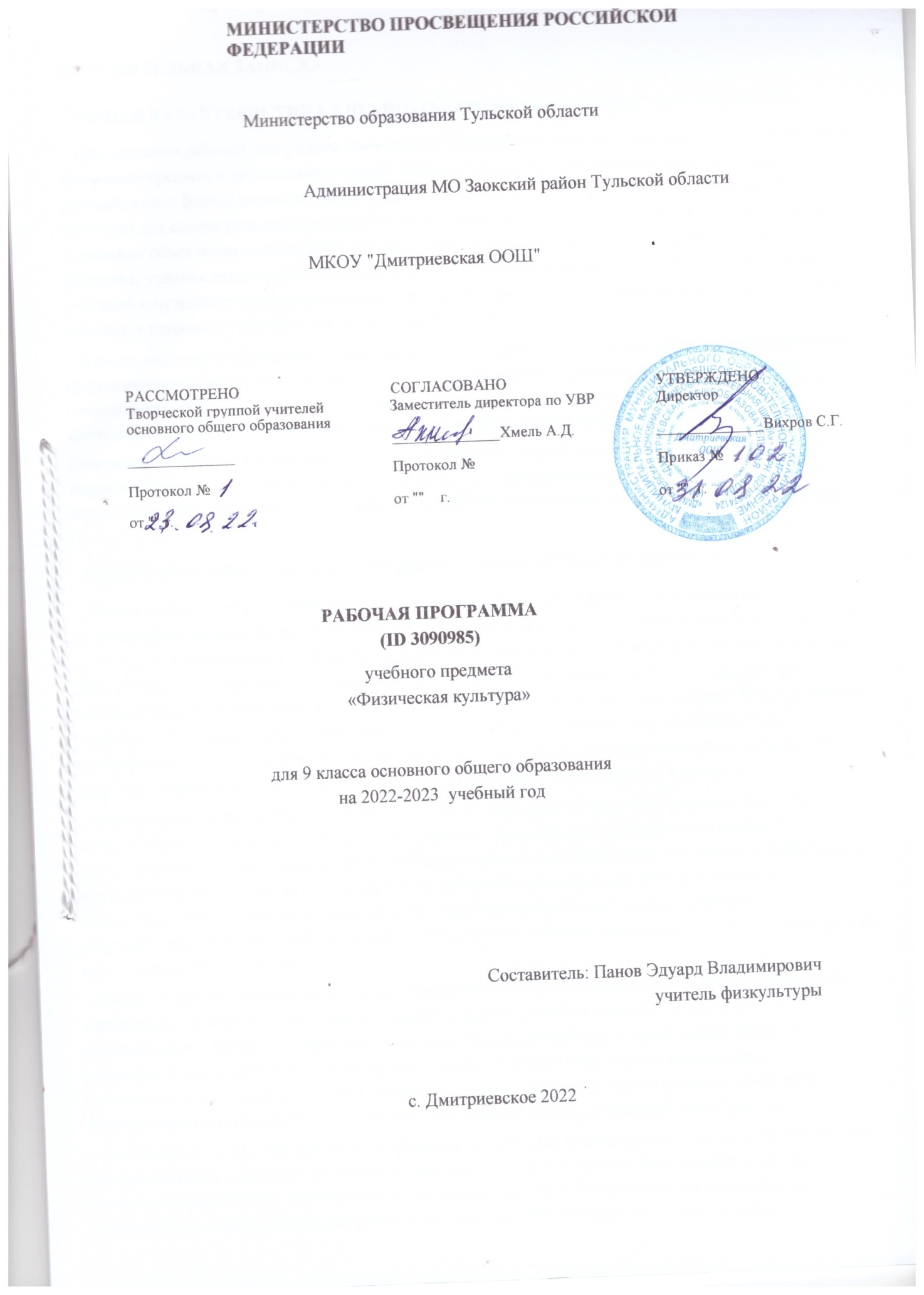                                               ПОЯСНИТЕЛЬНАЯ ЗАПИСКАОБЩАЯ ХАРАКТЕРИСТИКА УЧЕБНОГО ПРЕДМЕТА «ФИЗИЧЕСКАЯ КУЛЬТУРА»При создании рабочей программы учитывались потребности современного российского общества в физически крепком и дееспособном подрастающем поколении, способном активно включаться в разнообразные формы здорового образа жизни, умеющем использовать ценности физической культуры для самоопределения, саморазвития и самоактуализации. В рабочей программе нашли свои отражения объективно сложившиеся реалии современного социокультурного развития российского общества, условия деятельности образовательных организаций, возросшие требования родителей, учителей и методистов к совершенствованию содержания школьного образования, внедрению новых методик и технологий в учебно-воспитательный процесс.В своей социально-ценностной ориентации рабочая программа сохраняет исторически сложившееся предназначение дисциплины «Физическая культура» в качестве средства подготовки учащихся к предстоящей жизнедеятельности, укрепления их здоровья, повышения функциональных и 
адаптивных возможностей систем организма, развития жизненно важных физических качеств.Программа обеспечивает преемственность с Примерной рабочей программой начального среднего общего образования, предусматривает возможность активной подготовки учащихся к выполнению нормативов «Президентских состязаний» и «Всероссийского физкультурно-спортивного комплекса ГТО».ЦЕЛИ ИЗУЧЕНИЯ УЧЕБНОГО ПРЕДМЕТА «ФИЗИЧЕСКАЯ КУЛЬТУРА»Общей целью школьного образования по физической культуре является формирование 
разносторонне физически развитой личности, способной активно использовать ценности физической культуры для укрепления и длительного сохранения собственного здоровья, оптимизации трудовой деятельности и организации активного отдыха. В рабочей программе для 9 класса данная цель конкретизируется и связывается с формированием устойчивых мотивов и потребностей школьников в бережном отношении к своему здоровью, целостном развитии физических, психических и 
нравственных качеств, творческом использовании ценностей физической культуры в организации здорового образа жизни, регулярных занятиях двигательной деятельностью и спортом.Развивающая направленность рабочей программы определяется вектором развития физических качеств и функциональных возможностей организма занимающихся, являющихся основой 
укрепления их здоровья, повышения надёжности и активности адаптивных процессов. Существенным достижением данной ориентации является приобретение школьниками знаний и умений в 
организации самостоятельных форм занятий оздоровительной, спортивной и прикладно-
ориентированной физической культурой, возможностью познания своих физических спосбностей и их целенаправленного развития.Воспитывающее значение рабочей программы заключается в содействии активной социализации школьников на основе осмысления и понимания роли и значения мирового и российского олимпийского движения, приобщения к их культурным ценностям, истории и современному развитию. В число практических результатов данного направления входит фор​мирование положительных навыков и умений в общении и взаимодействии со сверстниками и учителями физической культуры, организации совместной учебной и консультативной деятельности.Центральной идеей конструирования учебного содержания и планируемых результатов образования в основной школе является воспитание целостной личности учащихся, обеспечение единства в развитии их физической, психической и социальной природы. Реализация этой идеи становится возможной на основе содержания учебной дисциплины «Физическая культура», котороепредставляется двигательной деятельностью с её базовыми компонентами: информационным (знания о физической культуре), операциональным (способы самостоятельной деятельности) и мотивационно-процессуальным (физическое совершенствование).В целях усиления мотивационной составляющей учебного предмета, придания ей личностно значимого смысла, содержание рабочей программы представляется системой модулей, которые входят структурными компонентами в раздел «Физическое совершенствование».	Инвариантные модули включают в себя содержание базовых видов спорта: гимнастика, лёгкая атлетика, зимние виды спорта (на примере лыжной подготовки[1]), спортивные игры, плавание.Данные модули в своём предметном содержании ориентируются на всестороннюю физическую подготовленность учащихся, освоение ими технических действий и физических упражнений, содействующих обогащению двигательного опыта.Вариативные модули объединены в рабочей программе модулем «Спорт», содержание которого разрабатывается образовательной организацией на основе Примерных модульных программ по физической культуре для общеобразовательных организаций, рекомендуемых Министерством просвещения Российской Федерации. Основной содержательной направленностью вариативных модулей является подготовка учащихся к выполнению нормативных требований Всероссийского физкультурно-спортивного комплекса ГТО, активное вовлечение их в соревновательную деятельность.Исходя из интересов учащихся, традиций конкретного региона или образовательной организации, модуль «Спорт» может разрабатываться учителями физической культуры на основе содержания базовой физической подготовки, национальных видов спорта, современных оздоровительных систем. В настоящей рабочей программе в помощь учителям физической культуры в рамках данного модуля, представлено примерное содержание «Базовой физической подготовки».В программе предусмотрен раздел «Универсальные учебные действия», в котором раскрывается вклад предмета в формирование познавательных, коммуникативных и регулятивных действий, соответствующих возможностям и особенностям школьников данного возраста. Личностные достижения непосредственно связаны с конкретным содержанием учебного предмета и представлены по мере его раскрытия.Содержание рабочей программы, раскрытие личностных и метапредметных результатов обеспечивает преемственность и перспективность в освоении областей знаний, которые отражают ведущие идеи учебных предметов основной школы и подчёркивают её значение для формирования готовности учащихся к дальнейшему образованию в системе среднего полного или среднего профессионального образования.МЕСТО УЧЕБНОГО ПРЕДМЕТА «ФИЗИЧЕСКАЯ КУЛЬТУРА» В УЧЕБНОМ ПЛАНЕВ 9 классе на изучение предмета отводится 2 часа в неделю, суммарно 68 часов. Вариативные модули (не менее 1 часа в неделю) могут быть реализованы во внеурочной деятельности, в том числе в форме сетевого взаимодействия с организациями системы дополнительного образования детей.При подготовке рабочей программы учитывались личностные и метапредметные результаты, зафиксированные в Федеральном государственном образовательном стандарте основного общего образования и в «Универсальном кодификаторе элементов содержания и требований к результатам освоения основной образовательной программы основного общего образования».СОДЕРЖАНИЕ УЧЕБНОГО ПРЕДМЕТА Знания о физической культуре. Здоровье и здоровый образ жизни, вредные привычки и их пагубное влияние на здоровье человека. Туристские походы как форма организации здорового образа жизни. Профессионально-прикладная физическая культура.Способы самостоятельной деятельности. Восстановительный массаж как средство оптимизации работоспособности, его правила и приёмы во время самостоятельных занятий физической 
подготовкой. Банные процедуры как средство укрепления здоровья. Измерение функциональных резервов организма. Оказание первой помощи на самостоятельных занятиях физическими 
упражнениями и во время активного отдыха.	Физическое совершенствование.Физкультурно-оздоровительная деятельность. Занятия физической культурой и режим питания. Упражнения для снижения избыточной массы тела.Оздоровительные, коррекционные и профилактические мероприятия в режиме двигательной активности старшеклассников 
	Спортивно-оздоровительная деятельность.Модуль «Гимнастика». Акробатическая комбинация с включением длинного кувырка с разбега и кувырка назад в упор, стоя ноги врозь (юноши).Гимнастическая комбинация на высокой перекладине, с включением элементов размахивания и соскока вперёд прогнувшись (юноши). Гимнастическая комбинация на параллельных брусьях, с включением двух кувырков вперёд с опорой на руки (юноши). Гимнастическая комбинация на гимнастическом бревне, с включением полушпагата, стойки на колене с опорой на руки и отведением ноги назад (девушки). Черлидинг: композиция упражнений с построением пирамид, элементами степ-аэробики, акробатики и ритмической гимнастики (девушки).Модуль «Лёгкая атлетика». Техническая подготовка в беговых и прыжковых упражнениях: бег на короткие и длинные дистанции; прыжки в длину способами «прогнувшись» и «согнув ноги»; прыжки в высоту способом «перешагивание». Техническая подготовка в метании спортивного снаряда с разбега на дальность.Модуль «Зимние виды спорта». Техническая подготовка в передвижении лыжными ходами по учебной дистанции: попеременный двухшажный ход, одновременный одношажный ход, способы перехода с одного лыжного хода на другой.	Модуль «Плавание». Брасс: подводящие упражнения и плавание в полной координации. Повороты при плавании брассом.Модуль «Спортивные игры».	Баскетбол. Техническая подготовка в игровых действиях: ведение, передачи, приёмы и броски мяча на месте, в прыжке, после ведения.	Волейбол. Техническая подготовка в игровых действиях: подачи мяча в разные зоны площадки соперника; приёмы и передачи на месте и в движении; удары и блокировка.	Футбол. Техническая подготовка в игровых действиях: ведение, приёмы и передачи, остановки и удары по мячу с места и в движении.	Совершенствование техники ранее разученных гимнастических и акробатических упражнений, упражнений лёгкой атлетики и зимних видов спорта; технических действий спортивных игр.Модуль «Спорт». Физическая подготовка к выполнению нормативов Комплекса ГТО с использованием средств базовой физической подготовки, видов спорта и оздоровительных систем физической культуры, национальных видов спорта, культурно-этнических игр.ПЛАНИРУЕМЫЕ ОБРАЗОВАТЕЛЬНЫЕ РЕЗУЛЬТАТЫЛИЧНОСТНЫЕ РЕЗУЛЬТАТЫ	Готовность проявлять интерес к истории и развитию физической культуры и спорта в Российской Федерации, гордиться победами выдающихся отечественных спортсменов-олимпийцев; 
	готовность отстаивать символы Российской Федерации во время спортивных соревнований, уважать традиции и принципы современных Олимпийских игр и олимпийского движения; 
	готовность ориентироваться на моральные ценности и нормы межличностного взаимодействия при организации, планировании и проведении совместных занятий физической культурой и спортом, оздоровительных мероприятий в условиях активного отдыха и досуга; 
	готовность оценивать своё поведение и поступки во время проведения совместных занятий физической культурой, участия в спортивных мероприятиях и соревнованиях; 
	готовность оказывать первую медицинскую помощь при травмах и ушибах, соблюдать правила техники безопасности во время совместных занятий физической культурой и спортом; 
	стремление к физическому совершенствованию, формированию культуры движения и 
телосложения, самовыражению в избранном виде спорта; 
	готовность организовывать и проводить занятия физической культурой и спортом на основе научных представлений о закономерностях физического развития и физической подготовленности с учётом самостоятельных наблюдений за изменением их показателей; 
	осознание здоровья как базовой ценности человека, признание объективной необходимости в его укреплении и длительном сохранении посредством занятий физической культурой и спортом; 	осознание необходимости ведения здорового образа жизни как средства профилактики пагубного влияния вредных привычек на физическое, психическое и социальное здоровье человека; 
	способность адаптироваться к стрессовым ситуациям, осуществлять профилактические мероприятия по регулированию эмоциональных напряжений, активному восстановлению организма после значительных умственных и физических нагрузок; 
	готовность соблюдать правила безопасности во время занятий физической культурой и спортом, проводить гигиенические и профилактические мероприятия по организации мест занятий, выбору спортивного инвентаря и оборудования, спортивной одежды; 
	готовность соблюдать правила и требования к организации бивуака во время туристских походов, противостоять действиям и поступкам, приносящим вред окружающей среде; 
	освоение опыта взаимодействия со сверстниками, форм общения и поведения при выполнении учебных заданий на уроках физической культуры, игровой и соревновательной деятельности; 	повышение компетентности в организации самостоятельных занятий физической культурой, планировании их содержания и направленности в зависимости от индивидуальных интересов и потребностей; 
	формирование представлений об основных понятиях и терминах физического воспитания и спортивной тренировки, умений руководствоваться ими в познавательной и практической 
деятельности, общении со сверстниками, публичных выступлениях и дискуссиях.МЕТАПРЕДМЕТНЫЕ РЕЗУЛЬТАТЫ	Универсальные познавательные действия: 
	проводить сравнение соревновательных упражнений Олимпийских игр древности и современных Олимпийских игр, выявлять их общность и различия; 
	осмысливать Олимпийскую хартию как основополагающий документ современного олимпийского движения, приводить примеры её гуманистической направленности;	анализировать влияние занятий физической культурой и спортом на воспитание положительных качеств личности, устанавливать возможность профилактики вредных привычек; 
	характеризовать туристские походы как форму активного отдыха, выявлять их целевое предназначение в сохранении и укреплении здоровья; руководствоваться требованиями техники безопасности во время передвижения по маршруту и организации бивуака; 
	устанавливать причинно-следственную связь между планированием режима дня и изменениями показателей работоспособности; 
	устанавливать связь негативного влияния нарушения осанки на состояние здоровья и выявлять причины нарушений, измерять индивидуальную форму и составлять комплексы упражнений по профилактике и коррекции выявляемых нарушений; 
	устанавливать причинно-следственную связь между уровнем развития физических качеств, состоянием здоровья и функциональными возможностями основных систем организма; 
	устанавливать причинно-следственную связь между качеством владения техникой физического упражнения и возможностью возникновения травм и ушибов во время самостоятельных занятий физической культурой и спортом; 
	устанавливать причинно-следственную связь между подготовкой мест занятий на открытых площадках и правилами предупреждения травматизма.	Универсальные коммуникативные действия: 
	выбирать, анализировать и систематизировать информацию из разных источников об образцах техники выполнения разучиваемых упражнений, правилах планирования самостоятельных занятий физической и технической подготовкой; 
	вести наблюдения за развитием физических качеств, сравнивать их показатели с данными возрастно-половых стандартов, составлять планы занятий на основе определённых правил и регулировать нагрузку по частоте пульса и внешним признакам утомления; 
	описывать и анализировать технику разучиваемого упражнения, выделять фазы и элементы движений, подбирать подготовительные упражнения и планировать последовательность решения задач обучения; оценивать эффективность обучения посредством сравнения с эталонным образцом; 	наблюдать, анализировать и контролировать технику выполнения физических упражнений другими учащимися, сравнивать её с эталонным образцом, выявлять ошибки и предлагать способы их устранения; 
	изучать и коллективно обсуждать технику «иллюстративного образца» разучиваемого упражнения, рассматривать и моделировать появление ошибок, анализировать возможные причины их появления, выяснять способы их устранения.	Универсальные учебные регулятивные действия: 
	составлять и выполнять индивидуальные комплексы физических упражнений с разной 
функциональной направленностью, выявлять особенности их воздействия на состояние организма, развитие его резервных возможностей с помощью процедур контроля и функциональных проб; 	составлять и выполнять акробатические и гимнастические комплексы упражнений, самостоятельно разучивать сложно-координированные упражнения на спортивных снарядах; 
	активно взаимодействовать в условиях учебной и игровой деятельности, ориентироваться на указания учителя и правила игры при возникновении  конфликтных и нестандартных ситуаций, признавать своё право и право других на ошибку, право на её совместное исправление; 
	разучивать и выполнять технические действия в игровых видах спорта, активно взаимодействуют при совместных тактических действиях в защите и нападении, терпимо относится к ошибкам игроков своей команды и команды соперников; 
	организовывать оказание первой помощи при травмах и ушибах во время самостоятельных занятийфизической культурой и спортом, применять способы и приёмы помощи в зависимости от характера и признаков полученной травмы.ПРЕДМЕТНЫЕ РЕЗУЛЬТАТЫ	К концу обучения в 9 классе обучающийся научится: 
	отстаивать принципы здорового образа жизни, раскрывать эффективность его форм в профилактике вредных привычек; обосновывать пагубное влияние вредных привычек на здоровье человека, его социальную и производственную деятельность; 
	понимать пользу туристских подходов как формы организации здорового образа жизни, выполнять правила подготовки к пешим походам, требования безопасности при передвижении и организации бивуака; 
	объяснять понятие «профессионально-прикладная физическая культура», её целевое 
предназначение, связь с характером и особенностями профессиональной деятельности; понимать необходимость занятий профессионально-прикладной физической подготовкой учащихся 
общеобразовательной школы; 
	использовать приёмы массажа и применять их в процессе самостоятельных занятий физической культурой и спортом, выполнять гигиенические требования к процедурам массажа; 
	измерять индивидуальные функциональные резервы организма с помощью проб Штанге, Генча,«задержки дыхания»; использовать их для планирования индивидуальных занятий спортивной и профессионально-прикладной физической подготовкой; 
	определять характер травм и ушибов, встречающихся на самостоятельных занятиях физическими упражнениями и во время активного отдыха,  применять способы оказания первой помощи; 	составлять и выполнять комплексы упражнений из разученных акробатических упражнений с повышенными требованиями к технике их выполнения (юноши); 
	составлять и выполнять гимнастическую комбинацию на высокой перекладине из разученных упражнений, с включением элементов размахивания и соскока вперёд способом «прогнувшись»(юноши); 
	составлять и выполнять композицию упражнений черлидинга с построением пирамид, элементами степ-аэробики и акробатики (девушки); 
	составлять и выполнять комплекс ритмической гимнастики с включением элементов 
художественной гимнастики, упражнений на гибкость и равновесие (девушки); 
	совершенствовать технику беговых и прыжковых упражнений в процессе самостоятельных занятий технической подготовкой к выполнению нормативных требований комплекса ГТО; 
	совершенствовать технику передвижения лыжными ходами в процессе самостоятельных занятий технической подготовкой к выполнению нормативных требований комплекса ГТО; 
	соблюдать правила безопасности в бассейне при выполнении плавательных упражнений; 
	выполнять повороты кувырком, маятником; 
	выполнять технические элементы брассом в согласовании с дыханием; 
	совершенствовать технические действия в спортивных играх: баскетбол, волейбол, футбол, взаимодействовать с игроками своих команд в условиях игровой деятельности, при организации тактических действий в нападении и защите; 
	тренироваться в упражнениях общефизической и специальной физической подготовки с учётом индивидуальных и возрастно-половых особенностей.Рабочая программа составлена с учётом модуля «Школьный урок», в котором представлены виды и формы деятельности, обеспечивающие реализацию воспитательного потенциала урока.  ТЕМАТИЧЕСКОЕ ПЛАНИРОВАНИЕ ПОУРОЧНОЕ ПЛАНИРОВАНИЕ№ Раздела, названиеВопросы воспитанияРаздел № 1Легкая атлетика и кроссовая подготовка- Формировать понимание влияния возрастных особенностей организма и его двигательной функции на физическое развитие и физическую подготовленность;- уметь анализировать техники физических упражнений, их освоение и выполнение по показу;- владеть навыками выполнения жизненно важных двигательных умений (ходьба, бег, прыжки) различными способами, в различных изменяющихся внешних условиях; - знать достижения российских спортсменов в различных видах спорта;- владеть техникой выполнения тестовых испытаний Всероссийского физкультурно-спортивного комплекса «Готов к труду и обороне» (ГТО).Раздел № 2Гимнастика с элементами акробатики- Знать гигиенические основы организации самостоятельных занятий физическими упражнениями, обеспечение их общеукрепляющей и оздоровительной направленности, предупреждение травматизма и оказание первой доврачебной помощи при травмах и ушибах; - знать значение гимнастических упражнений для сохранения правильной осанки, развитие силовых способностей и гибкости; - осознавать значение страховки и выполнять страховку во время занятий; - знать методические основы выполнения гимнастических упражнений;- знать достижения российских спортсменов в различных видах спорта;- владеть техникой выполнения тестовых испытаний Всероссийского физкультурно-спортивного комплекса «Готов к труду и обороне» (ГТО).Раздел № 3Спортивные игры- Знать терминологии игр и достижения российских спортсменов в различных игровых видах спорта; - знать правила и организацию проведения соревнований; - владеть знаниями техники безопасности при проведении занятий и соревнований; - уметь выполнять общеподготовительные и подводящие упражнения, двигательные действия в разнообразных игровых и соревновательных ситуациях;- владеть техникой выполнения тестовых испытаний Всероссийского физкультурно-спортивного комплекса «Готов к труду и обороне» (ГТО)№
п/пНаименование разделов и тем программыНаименование разделов и тем программыНаименование разделов и тем программыКоличество часовКоличество часовКоличество часовКоличество часовЭлектронные (цифровые) образовательные ресурсы№
п/пНаименование разделов и тем программыНаименование разделов и тем программыНаименование разделов и тем программывсегоконтрольные работыконтрольные работыпрактические работыЭлектронные (цифровые) образовательные ресурсыРаздел 1. ЗНАНИЯ О ФИЗИЧЕСКОЙ КУЛЬТУРЕРаздел 1. ЗНАНИЯ О ФИЗИЧЕСКОЙ КУЛЬТУРЕРаздел 1. ЗНАНИЯ О ФИЗИЧЕСКОЙ КУЛЬТУРЕРаздел 1. ЗНАНИЯ О ФИЗИЧЕСКОЙ КУЛЬТУРЕРаздел 1. ЗНАНИЯ О ФИЗИЧЕСКОЙ КУЛЬТУРЕРаздел 1. ЗНАНИЯ О ФИЗИЧЕСКОЙ КУЛЬТУРЕРаздел 1. ЗНАНИЯ О ФИЗИЧЕСКОЙ КУЛЬТУРЕРаздел 1. ЗНАНИЯ О ФИЗИЧЕСКОЙ КУЛЬТУРЕРаздел 1. ЗНАНИЯ О ФИЗИЧЕСКОЙ КУЛЬТУРЕ1.1.Здоровье и здоровый образ жизниЗдоровье и здоровый образ жизниЗдоровье и здоровый образ жизни0.5000https://resh.edu.ru/subject/lesson/3420/main/1.2.Пешие туристские подходыПешие туристские подходыПешие туристские подходы0.25000https://resh.edu.ru/subject/lesson/3420/main/1.3.Профессионально-прикладная физическая культураПрофессионально-прикладная физическая культураПрофессионально-прикладная физическая культура0.25000https://resh.edu.ru/subject/lesson/3420/main/Итого по разделуИтого по разделуИтого по разделуИтого по разделу1Раздел 2. СПОСОБЫ САМОСТОЯТЕЛЬНОЙ ДЕЯТЕЛЬНОСТИРаздел 2. СПОСОБЫ САМОСТОЯТЕЛЬНОЙ ДЕЯТЕЛЬНОСТИРаздел 2. СПОСОБЫ САМОСТОЯТЕЛЬНОЙ ДЕЯТЕЛЬНОСТИРаздел 2. СПОСОБЫ САМОСТОЯТЕЛЬНОЙ ДЕЯТЕЛЬНОСТИРаздел 2. СПОСОБЫ САМОСТОЯТЕЛЬНОЙ ДЕЯТЕЛЬНОСТИРаздел 2. СПОСОБЫ САМОСТОЯТЕЛЬНОЙ ДЕЯТЕЛЬНОСТИРаздел 2. СПОСОБЫ САМОСТОЯТЕЛЬНОЙ ДЕЯТЕЛЬНОСТИРаздел 2. СПОСОБЫ САМОСТОЯТЕЛЬНОЙ ДЕЯТЕЛЬНОСТИРаздел 2. СПОСОБЫ САМОСТОЯТЕЛЬНОЙ ДЕЯТЕЛЬНОСТИ2.1.Восстановительный массажВосстановительный массажВосстановительный массаж0.25000https://resh.edu.ru/subject/lesson/7448/main/262829/2.2.Банные процедурыБанные процедурыБанные процедуры0.25000https://resh.edu.ru/subject/lesson/7448/main/262829/2.3.Измерение функциональных резервов организмаИзмерение функциональных резервов организмаИзмерение функциональных резервов организма0.5000https://resh.edu.ru/subject/lesson/7448/main/262829/2.4.Оказание первой помощи во время самостоятельных занятий физическими упражнениямиОказание первой помощи во время самостоятельных занятий физическими упражнениямиОказание первой помощи во время самостоятельных занятий физическими упражнениями1000https://resh.edu.ru/subject/lesson/7448/main/262829/Итого по разделуИтого по разделуИтого по разделуИтого по разделу2Раздел 3. ФИЗИЧЕСКОЕ СОВЕРШЕНСТВОВАНИЕРаздел 3. ФИЗИЧЕСКОЕ СОВЕРШЕНСТВОВАНИЕРаздел 3. ФИЗИЧЕСКОЕ СОВЕРШЕНСТВОВАНИЕРаздел 3. ФИЗИЧЕСКОЕ СОВЕРШЕНСТВОВАНИЕРаздел 3. ФИЗИЧЕСКОЕ СОВЕРШЕНСТВОВАНИЕРаздел 3. ФИЗИЧЕСКОЕ СОВЕРШЕНСТВОВАНИЕРаздел 3. ФИЗИЧЕСКОЕ СОВЕРШЕНСТВОВАНИЕРаздел 3. ФИЗИЧЕСКОЕ СОВЕРШЕНСТВОВАНИЕРаздел 3. ФИЗИЧЕСКОЕ СОВЕРШЕНСТВОВАНИЕ3.1.Занятия физической культурой и режим питанияЗанятия физической культурой и режим питанияЗанятия физической культурой и режим питания0.25000https://resh.edu.ru/subject/lesson/7453/main/261423/3.2.Упражнения для снижения избыточной массы телаУпражнения для снижения избыточной массы телаУпражнения для снижения избыточной массы тела0.25000https://resh.edu.ru/subject/lesson/7453/main/261423/3.3.Индивидуальные мероприятия оздоровительной, коррекционной и профилактической направленностиИндивидуальные мероприятия оздоровительной, коррекционной и профилактической направленностиИндивидуальные мероприятия оздоровительной, коррекционной и профилактической направленности0.5000https://resh.edu.ru/subject/lesson/7453/main/261423/3.4.Модуль «Лёгкая атлетика». Техническая подготовка в легкоатлетических упражненияхМодуль «Лёгкая атлетика». Техническая подготовка в легкоатлетических упражненияхМодуль «Лёгкая атлетика». Техническая подготовка в легкоатлетических упражнениях16000https://resh.edu.ru/subject/lesson/7459/main/262740/; https://resh.edu.ru/subject/lesson/7460/main/262705/; https://resh.edu.ru/subject/lesson/7146/main/262586/; https://resh.edu.ru/subject/lesson/3460/main/3.5.Модуль «Лёгкая атлетика». Техническая подготовка в метании спортивного снаряда с разбега на дальностьМодуль «Лёгкая атлетика». Техническая подготовка в метании спортивного снаряда с разбега на дальностьМодуль «Лёгкая атлетика». Техническая подготовка в метании спортивного снаряда с разбега на дальность2000https://resh.edu.ru/subject/lesson/7461/main/262798/3.6.Модуль «Гимнастика». Длинный кувырок с разбегаМодуль «Гимнастика». Длинный кувырок с разбегаМодуль «Гимнастика». Длинный кувырок с разбега0.5000https://resh.edu.ru/subject/lesson/7451/main/262920/; https://resh.edu.ru/subject/lesson/7450/main/263267/3.7.Модуль «Гимнастика». Кувырок назад в упор, стоя ноги врозьМодуль «Гимнастика». Кувырок назад в упор, стоя ноги врозьМодуль «Гимнастика». Кувырок назад в упор, стоя ноги врозь0.5000https://resh.edu.ru/subject/lesson/7451/main/262920/; https://resh.edu.ru/subject/lesson/7450/main/263267/3.8.Модуль «Гимнастика». Размахивания в висе на высокой перекладинеМодуль «Гимнастика». Размахивания в висе на высокой перекладинеМодуль «Гимнастика». Размахивания в висе на высокой перекладине0.5000https://resh.edu.ru/subject/lesson/7142/main/261995/3.9.Модуль «Гимнастика». Соскок вперёд прогнувшись с высокой гимнастической перекладиныМодуль «Гимнастика». Соскок вперёд прогнувшись с высокой гимнастической перекладиныМодуль «Гимнастика». Соскок вперёд прогнувшись с высокой гимнастической перекладины0.5000https://resh.edu.ru/subject/lesson/7142/main/261995/3.10.Модуль «Гимнастика». Гимнастическая комбинация на высокой гимнастической перекладинеМодуль «Гимнастика». Гимнастическая комбинация на высокой гимнастической перекладинеМодуль «Гимнастика». Гимнастическая комбинация на высокой гимнастической перекладине0.5000https://resh.edu.ru/subject/lesson/7142/main/261995/3.11.Модуль «Гимнастика». Гимнастическая комбинация на параллельных брусьяхМодуль «Гимнастика». Гимнастическая комбинация на параллельных брусьяхМодуль «Гимнастика». Гимнастическая комбинация на параллельных брусьях0.5000https://resh.edu.ru/subject/lesson/7142/main/261995/3.12.Модуль «Гимнастика». Гимнастическая комбинация на гимнастическом бревнеМодуль «Гимнастика». Гимнастическая комбинация на гимнастическом бревнеМодуль «Гимнастика». Гимнастическая комбинация на гимнастическом бревне1.75000https://resh.edu.ru/subject/lesson/7143/main/261574/3.13.Модуль «Гимнастика». Упражнения черлидингаМодуль «Гимнастика». Упражнения черлидингаМодуль «Гимнастика». Упражнения черлидинга0.25000https://resh.edu.ru/subject/lesson/7142/main/261995/3.14.Модуль «Гимнастика». Гимнастическая комбинация на параллельных брусьяхМодуль «Гимнастика». Гимнастическая комбинация на параллельных брусьяхМодуль «Гимнастика». Гимнастическая комбинация на параллельных брусьях1000https://resh.edu.ru/subject/lesson/7142/main/261995/3.15.Модуль «Гимнастика». Акробатическая комбинацияМодуль «Гимнастика». Акробатическая комбинацияМодуль «Гимнастика». Акробатическая комбинация2000https://resh.edu.ru/subject/lesson/7141/main/262059/3.16.Модуль «Плавание». Плавание брассомМодуль «Плавание». Плавание брассомМодуль «Плавание». Плавание брассом0.5000https://yandex.ru/video/preview/?filmId=14346822520639994130&text=брасс+3.17.Модуль «Плавание». Повороты при плавании брассом по учебной дистанцииМодуль «Плавание». Повороты при плавании брассом по учебной дистанцииМодуль «Плавание». Повороты при плавании брассом по учебной дистанции0.5000https://yandex.ru/video/preview/?filmId=14346822520639994130&text=брасс+3.18.Модуль «Спортивные игры». Техническая подготовка в баскетболеМодуль «Спортивные игры». Техническая подготовка в баскетболеМодуль «Спортивные игры». Техническая подготовка в баскетболе8000https://resh.edu.ru/subject/lesson/3232/main/; https://resh.edu.ru/subject/lesson/3231/main/3.19.Модуль «Зимние виды спорта». Техническая подготовка в передвижении на лыжах по учебной дистанцииМодуль «Зимние виды спорта». Техническая подготовка в передвижении на лыжах по учебной дистанцииМодуль «Зимние виды спорта». Техническая подготовка в передвижении на лыжах по учебной дистанции8000http://www.fizkulturavshkole.ru/3.20.Модуль «Спортивные игры». Техническая подготовка в волейболеМодуль «Спортивные игры». Техническая подготовка в волейболеМодуль «Спортивные игры». Техническая подготовка в волейболе8000https://resh.edu.ru/subject/lesson/3418/main/; https://resh.edu.ru/subject/lesson/3418/main/3.21.Модуль «Спортивные игры». Техническая подготовка в футболеМодуль «Спортивные игры». Техническая подготовка в футболеМодуль «Спортивные игры». Техническая подготовка в футболе8000https://resh.edu.ru/subject/lesson/3201/main/; https://resh.edu.ru/subject/lesson/3455/main/Итого по разделуИтого по разделуИтого по разделу6060Раздел 4. СПОРТРаздел 4. СПОРТРаздел 4. СПОРТРаздел 4. СПОРТРаздел 4. СПОРТРаздел 4. СПОРТРаздел 4. СПОРТРаздел 4. СПОРТРаздел 4. СПОРТ4.1.4.1.Физическая подготовка: освоение содержания программы, демонстрация приростов в показателях физической подготовленности и нормативных требований комплекса ГТО55000https://resh.edu.ru/subject/lesson/3223/main/Итого по разделуИтого по разделуИтого по разделу55ОБЩЕЕ КОЛИЧЕСТВО ЧАСОВ ПО ПРОГРАММЕОБЩЕЕ КОЛИЧЕСТВО ЧАСОВ ПО ПРОГРАММЕОБЩЕЕ КОЛИЧЕСТВО ЧАСОВ ПО ПРОГРАММЕ6868000№
п/пТема урокаКоличество часовКоличество часовКоличество часовВиды, 
формы 
контроля№
п/пТема урокавсего контрольные работыпрактические работыВиды, 
формы 
контроля1.Здоровье и здоровый образ жизни. Профессионально-прикладная физическая 
культура. 100опрос, тестирование2.Измерение функциональных резервов организма.100опрос, тестирование3.Оказание первой помощи во время самостоятельных занятий физическими упражнениями.100опрос, тестирование4.Индивидуальные мероприятия оздоровительной, коррекционной и профи-лактической направленности.100опрос, тестирование5.Модуль «Лёгкая атлетика». Инструктаж по ТБ. Эстафетный бег. Низкий старт. Бег по дистанции 70-80 м. Развитие скоростных качеств.100текущий контроль6.Эстафетный бег. Низкий старт. Бег по дистанции 70-80 м. Развитие скоростных качеств. Бег 30м.(у).1оперативный контроль7.Низкий старт. Бег по дистанции 70-80 м. Прыжки в длину с места(у). Бег 60 м. Развитие скоростных качеств.1оперативный контроль8.Прыжок в длину способом «согнув ноги» с 11-13 шагов. Метание мяча на дальность и в цель. Бег 60 м.(у). 1оперативный контроль9.Прыжок в длину с 11-13 шагов. Метание мяча 150 гр. на дальность и в цель (у). 1оперативный контроль10.Прыжок в длину с 11-13 шагов. Метание мяча 150 гр. на дальность (у). 1оперативный контроль11.Прыжок в длину с разбега (у). Техника бега на средние дистанции.1оперативный контроль12.Бег на средние дистанции. Бег 1500 м.(д),2000м.(м). Развитие выносливости.1текущий контроль13.Бег на средние дистанции. Бег 1500 м. (д), 2000м. (м). (у). Развитие выносливости.1оперативный контроль14.Модуль «Гимнастика». Инструктаж по ТБ. Длинный кувырок с разбега. Кувырок назад в упор, стоя ноги врозь. Силовые упражнения. Строевые упражнения.1текущий контроль15.Размахивания в висе на высокой перекладине. Соскок вперёд прогнувшись с высокой гимнастической перекладины. Силовые упражнения ("пресс"). Строевые упражнения.1текущий контроль16.Гимнастическая комбинация на высокой гимнастической перекладине. Силовые упражнения (отжимание). Челночный бег.1текущий контроль17. Гимнастическая комбинация на гимнастическом бревне. Опорный прыжок. Челночный бег (у). Силовые упражнения.1оперативный контроль18.Гимнастическая комбинация на гимнастическом бревне.Опорный прыжок(у). Гимнастическая комбинация на параллельных брусьях.1оперативный контроль19.Гимнастическая комбинация на параллельных брусьях. Силовые упражнения (подтягивание).1текущий контроль20.Акробатическая комбинация.1текущий контроль21.Акробатическая комбинация. (совершенствование).1текущий контроль22.Модуль «Плавание». Плавание брассом.1опрос, тестирование23.Модуль «Спортивные игры «Баскетбол. Инструктаж по ТБ. Сочетание приемов передвижения и остановок, приемов передач, ведения и бросков.1текущий контроль24.Сочетание приемов передвижения и остановок, 
приемов передач, ведения и бросков. Бросок двумя руками от головы.1текущий контроль25.Сочетание приемов передвижения и остановок, приемов передач, ведения и бросков. Бросок двумя руками от головы в прыжке. Позиционное нападение.1текущий контроль26.Сочетание приемов передвижения и остановок, 
приемов передач, ведения и бросков. Бросок одной рукой от плеча.1текущий контроль27.Сочетание приемов передвижения и остановок, 
приемов передач, ведения и бросков. Бросок одной рукой от плеча в прыжке. Штрафной бросок. Позиционное нападение и линия защиты.1текущий контроль28.Сочетание приемов передвижения и остановок, приемов передач, ведения и бросков. Бросок с сопротивлением. Штрафной бросок. Позиционное нападение и линия защиты.1текущий контроль29.Сочетание приемов передвижения и остановок, приемов передач, ведения и бросков. Бросок с сопротивлением. Взаимодействие игроков в нападении и защите «заслон».1текущий контроль30.Сочетание приемов передвижения и остановок, приемов передач, ведения и бросков. Бросок с сопротивлением. Нападение быстрым прорывом.1текущий контроль31.Подготовка учеников к успешной сдаче комплекса ГТО.1текущий контроль32.Подготовка учеников к успешной сдаче комплекса ГТО.1текущий контроль33.Модуль «Зимние виды спорта». Лыжи. Инструктаж по ТБ. Попеременный двушажный ход. Одновременный одношажный и двушажный ходы. Передвижение по дистанции 1,5 км.1текущий контроль34.Попеременный двушажный ход. Одновременный одношажный и двушажный ходы. Передвижение по дистанции 2 км.1текущий контроль35.Одновременный и попеременный двушажные ходы. Остановка рывком. Передвижение по дистанции 2-2.5 км.1текущий контроль36.Подъёмы «ёлочкой» и "лесенкой". Техника спуска с горы и остановка. Дистанция 2.5-3 км с применением изученных лыжных ходов. Эстафеты.1текущий контроль37.Изучение разных способов подъемов и торможения на лыжах (у). Движение по дистанции 3 км. Эстафеты.1оперативный контроль38.Совершенствование ранее изученных видов ходов на лыжах по дистанции 3.5-4 км.1текущий контроль39.Совершенствование ранее изученных видов ходов на лыжах по дистанции 4-5 км.1текущий контроль40.Прохождение дистанции 3 км с правильным применением изученных ходов (у). Эстафеты.1текущий контроль41.Модуль «Спортивные игры». Волейбол. Инструктаж по ТБ. Техническая подготовка в волейболе1текущий контроль42.Стойка и передвижение игрока.Передача мяча сверху двумя руками в прыжке. Нападающий удар при встречных передачах. Нижняя прямая подача. 1текущий контроль43.Стойка и передвижение игрока. Передача мяча сверху двумя руками в прыжке в парах через зону. Нападающий удар пря при встречных передачах. Нижняя прямая подача.1текущий контроль44. Стойка и передвижение игрока. Передача мяча сверху двумя руками в прыжке в тройках. Нападающий удар пря при встречных передачах. Нижняя прямая подача.1текущий контроль45.Стойка и передвижение игрока. Передача мяча сверху двумя руками в прыжке в тройках. Нападающий удар пря при встречных передачах. Верхняя прямая подача. Прием мяча, отраженного сеткой.1текущий контроль46.Стойка и передвижение игрока. Передача мяча сверху двумя руками, стоя спиной к цели. Нападающий удар пря при встречных передачах. Верхняя прямая подача. Игра в нападении через 3-ю зону.1текущий контроль47.Стойка и передвижение игрока. Передача мяча сверху двумя руками, стоя спиной к цели. Нападающий удар пря при встречных передачах. Верхняя прямая подача. Игра в нападении через 2-ю и 4-ю зоны.1текущий контроль48.Комбинации из передвижений игрока. Передача мяча сверху двумя руками, стоя спиной к цели. Нападающий удар пря при встречных передачах. 1текущий контроль49.Модуль «Спортивные игры». Футбол.  Инструктаж по ТБ. Виды передвижений игрока. Удары по неподвижному мячу разными частями стопы.1текущий контроль50.Удары по неподвижному и катящемуся мячу разными 
частями стопы. Техника остановки мяча. Игра вратаря.1текущий контроль51.Удары по неподвижному и катящемуся мячу разными частями стопы. Техника остановки мяча (совершенствование).1текущий контроль52.Удары по неподвижному и катящемуся мячу разными 
частями стопы. Техника остановки мяча. Техника ведения мяча и его отбор.1текущий контроль53.Ведение мяча при активном сопротивлении защитника. Обводка с использованием обманных движений. 1текущий контроль54.Ведение мяча при активном сопротивлении защитника. Обводка с использованием обманных движений (совершенствование).1текущий контроль55.Тактика игры. Командная игра в нападении и в защите.1текущий контроль56.Двусторонняя игра с применением ранее полученных знаний и умений.1текущий контроль57.Подготовка учеников к успешной сдаче комплекса ГТО.1текущий контроль58.Подготовка учеников к успешной сдаче комплекса ГТО.1текущий контроль59.Подготовка учеников к успешной сдаче комплекса ГТО. (сдача нормативов по "прессу", отжиманию, подтягиванию).1текущий контроль60.Модуль «Лёгкая атлетика». Прыжки в длину с места (у). Метание мяча на дальность и в цель.1оперативный контроль61.Прыжок в длину способом «согнув ноги». Метание мяча на дальность и в цель (у).1оперативный контроль62.Прыжок в длину способом «согнув ноги» (у). Метание мяча на дальность.1оперативный контроль63.Прыжок в высоту. Метание мяча на дальность (у).1оперативный контроль64.Прыжок в высоту (у). Эстафетный бег. Низкий старт. Бег по дистанции 70-80 м. Развитие скоростных качеств.1оперативный контроль65.Эстафетный бег. Низкий старт. Бег по дистанции 70-80 м. Развитие скоростных качеств. Бег 30м.(у).1оперативный контроль66.Низкий старт. Бег по дистанции 70-80 м. Бег 60 м. (у). Развитие скоростных качеств. Бег на средние дистанции.1оперативный контроль67.Бег на средние дистанции. Бег 1500 м.(д), 2000м.(м). Развитие выносливости.1текущий контроль68.Бег 3000м. (м), 2000м. (д). (у) Развитие выносливости. 
Специальные беговые упражнения1оперативный контрольОБЩЕЕ КОЛИЧЕСТВО ЧАСОВ ПО ПРОГРАММЕ102